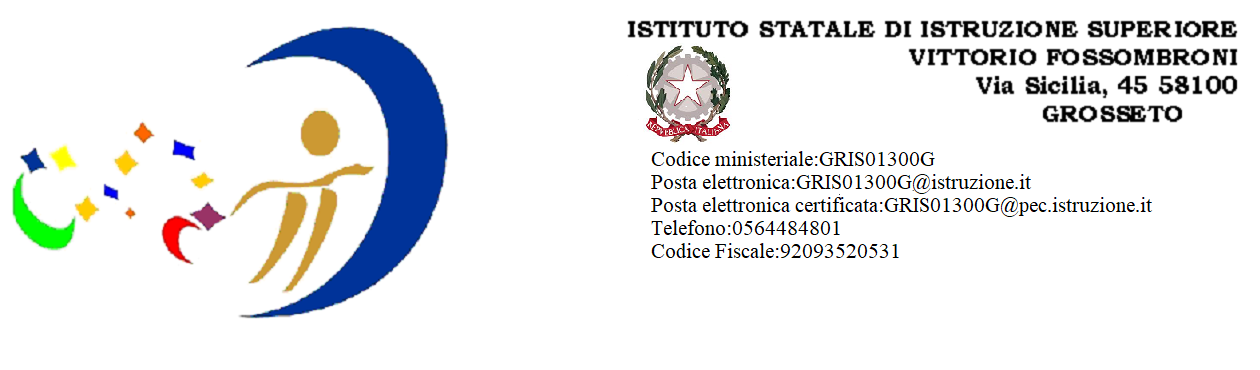 DOMANDA DI AMMISSIONE AGLI ESAMI INTEGRATIVI(da presentarsi entro e non oltre il 31 luglio 2023)All’attenzione del dirigente scolastico Isis V. FossombroniVia Sicilia 45 GrossetoLa presente per chiedere l’ammissione agli esami integrativi alla classe…… indirizzo…………… di Nome……………..Cognome……………..,proveniente dalla classe……………….. della scuola………………;Secondo il calendario che sarà pubblicato sul sito dell’Istituto;Sulla base dei contenuti minimi della classe per la quale si chiede l’ammissione già pubblicati sul sito della scuola;Nel caso in cui il richiedente debba sostenere gli esami di recupero del debito per l’ammissione alla classe successiva sarà necessario, prima sostenere con esito positivo i suddetti esami nella scuola di provenienza e poi quelli integrativi presso il nostro istituto;Grosseto……………………								Firma del genitore/tutore